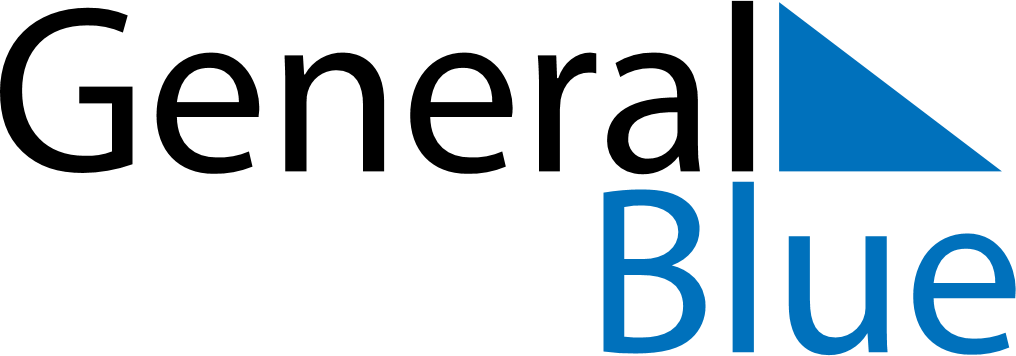 September 2024September 2024September 2024September 2024September 2024September 2024Brossard, Quebec, CanadaBrossard, Quebec, CanadaBrossard, Quebec, CanadaBrossard, Quebec, CanadaBrossard, Quebec, CanadaBrossard, Quebec, CanadaSunday Monday Tuesday Wednesday Thursday Friday Saturday 1 2 3 4 5 6 7 Sunrise: 6:15 AM Sunset: 7:32 PM Daylight: 13 hours and 16 minutes. Sunrise: 6:16 AM Sunset: 7:30 PM Daylight: 13 hours and 13 minutes. Sunrise: 6:17 AM Sunset: 7:28 PM Daylight: 13 hours and 10 minutes. Sunrise: 6:19 AM Sunset: 7:26 PM Daylight: 13 hours and 7 minutes. Sunrise: 6:20 AM Sunset: 7:24 PM Daylight: 13 hours and 4 minutes. Sunrise: 6:21 AM Sunset: 7:22 PM Daylight: 13 hours and 1 minute. Sunrise: 6:22 AM Sunset: 7:21 PM Daylight: 12 hours and 58 minutes. 8 9 10 11 12 13 14 Sunrise: 6:23 AM Sunset: 7:19 PM Daylight: 12 hours and 55 minutes. Sunrise: 6:25 AM Sunset: 7:17 PM Daylight: 12 hours and 52 minutes. Sunrise: 6:26 AM Sunset: 7:15 PM Daylight: 12 hours and 48 minutes. Sunrise: 6:27 AM Sunset: 7:13 PM Daylight: 12 hours and 45 minutes. Sunrise: 6:28 AM Sunset: 7:11 PM Daylight: 12 hours and 42 minutes. Sunrise: 6:30 AM Sunset: 7:09 PM Daylight: 12 hours and 39 minutes. Sunrise: 6:31 AM Sunset: 7:07 PM Daylight: 12 hours and 36 minutes. 15 16 17 18 19 20 21 Sunrise: 6:32 AM Sunset: 7:05 PM Daylight: 12 hours and 33 minutes. Sunrise: 6:33 AM Sunset: 7:03 PM Daylight: 12 hours and 30 minutes. Sunrise: 6:34 AM Sunset: 7:01 PM Daylight: 12 hours and 26 minutes. Sunrise: 6:36 AM Sunset: 6:59 PM Daylight: 12 hours and 23 minutes. Sunrise: 6:37 AM Sunset: 6:57 PM Daylight: 12 hours and 20 minutes. Sunrise: 6:38 AM Sunset: 6:56 PM Daylight: 12 hours and 17 minutes. Sunrise: 6:39 AM Sunset: 6:54 PM Daylight: 12 hours and 14 minutes. 22 23 24 25 26 27 28 Sunrise: 6:41 AM Sunset: 6:52 PM Daylight: 12 hours and 11 minutes. Sunrise: 6:42 AM Sunset: 6:50 PM Daylight: 12 hours and 7 minutes. Sunrise: 6:43 AM Sunset: 6:48 PM Daylight: 12 hours and 4 minutes. Sunrise: 6:44 AM Sunset: 6:46 PM Daylight: 12 hours and 1 minute. Sunrise: 6:45 AM Sunset: 6:44 PM Daylight: 11 hours and 58 minutes. Sunrise: 6:47 AM Sunset: 6:42 PM Daylight: 11 hours and 55 minutes. Sunrise: 6:48 AM Sunset: 6:40 PM Daylight: 11 hours and 52 minutes. 29 30 Sunrise: 6:49 AM Sunset: 6:38 PM Daylight: 11 hours and 49 minutes. Sunrise: 6:50 AM Sunset: 6:36 PM Daylight: 11 hours and 45 minutes. 